Dickinson Independent School District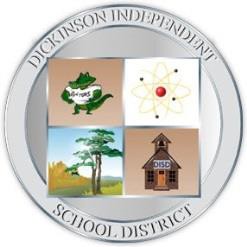 Elva C. Lobit Middle School Title I Parent Engagement Policy20018-2019STATEMENT OF PURPOSEThe DISD Board of Trustees, in collaboration with the administration and staff of Lobit Middle School, continue to focus on the importance of family involvement and community engagement. Lobit Middle School strives to create and maintain a welcome atmosphere for parent and community engagement on all district sites.  Our campus encourages meaningful collaboration with all stakeholders so that communication between home, school and the community is continuous and open. In order to ensure greater opportunities for student success, LMS supports: 	Strong parent involvement activities for all campuses, 	A positive working relationship between educators and families of all student groups and 	Diverse communication channels between school and families.PARENT INVOLVEMENT POLICY DEVELOPMENTAnnually parents and school staff will work to revise and improve the District and Campus Parent Engagement Policies. The format and language of this policy is designed to be easily read and understood. Copies will available on the district’s website and are available to parents and other members of the community upon request.ANNUAL DISTRICT MEETING/EVALUATIONDickinson ISD uses Title I funds to provide school wide services for students on 10 campuses. LMS is one of those 10 campuses. The Lobit Middle School Campus Improvement Committee will hold at least one meeting annually to review Title I, Part A parent engagement guidelines and services offered through the district.  The meeting will be held at a convenient time and location.  Notice of the meeting will be provided through invitation to parents and public notices. Copies of the Lobit Middle School Parent Involvement Policy will be distributed and discussed at the meeting. Parents, administration, staff, and community members will be encouraged to become involved in revising and updating the policy as necessary and parent volunteers will be recruited for various district committee appointments.SCHOOL COMPACTIn accordance with Title I regulations, each Title I school and their parent representatives will evaluate Lobit Middle School’s School Compact annually and revise if needed. This compact will identify ways the school, parents and student can share the responsibility for student performance and success. A copy of the LMS School Compact detailing these responsibilities will be made available on our campus website, distributed to parents through flyers, parent- teacher conferences and upon request. Parent/student signatures will not be required; however, parents are encouraged to discuss the contents of the compact with their child.PARENT INVOLVEMENT OPPORTUNITIESLobit Middle School will support many varied ways of parental engagement as they strive to develop and maintain an optimum learning environment for all students.  Parents and community members may contribute through volunteering at school and by creating a supportive environment. Parent and community member suggestions for improving our school is encouraged and welcomed.  Successful school, parent and community communication will strengthen and reinforce everyone’s desire for continued achievement for every child in the district. The following activities, programs and /or services are provided by LMS to strengthen the partnership between school, home, and community:Provide a safe, healthy, secure and orderly environment for students, staff, families and communityVolunteer opportunities in LMS library, science labs, and classrooms as guest readers 	Promote effective parental and community involvement through communication, participation and partnerships in accomplishing the district’s goals 	Work in coordination with Communities in Schools and outside agencies to extend opportunities to students and family access to support health and school/family connections 	Provide activities that will enrich student academic and socialization skills that will promote life-long learningSTAFF/PARENT COMMUNICATION  Newsletters, conferences, personal contacts and written notices will be utilized to establish and maintain an open line of communication.  In addition, our website and other internet and electronic sources will be kept up-to-date in an effort to inform families. All LMS staff members will make every effort to communicate positively and work effectively with parents and community members.FUNDING /COORDINATION WITH OTHER PROGRAMSA minimum of one percent of the Title I, Part A funds will be set aside by Dickinson ISD for purposes of parental engagement activities. The District distributes a large portion of these funds proportionally to the Title I campuses. Lobit Middle School will spend Title I funds according to identified, comprehensive needs and Title I guidelines. Coordination, technical assistance and other support will also be provided by the district to assist campuses and families in planning and implementing parental involvement activities. This coordination will also include other programs in order to maximize district, state, and federal monies.CONCLUDING STATEMENTLobit Middle School is committed to the success of students.  We will work together with parents, community members and campus staff to monitor the effectiveness of our Parental Engagement and Title I Programs in order to provide excellence in education. This policy will be promoted by the administrators, principals, and other Lobit Middle School staff as we seek active participation by our parents.